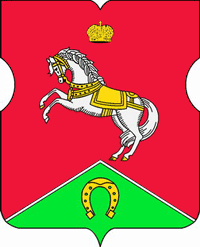 СОВЕТ ДЕПУТАТОВмуниципального округаКОНЬКОВОРЕШЕНИЕ                    20.06.2023           	7/3         _________________№___________________В соответствии с Регламентом Совета депутатов муниципального округа Коньково Советом депутатов принято решение:1. Утвердить план заседаний Совета депутатов муниципального округа Коньково на 3 квартал 2023 года (приложение).         2. Опубликовать настоящее решение в бюллетене «Московский муниципальный вестник», разместить на официальном сайте муниципального округа Коньково в информационно-телекоммуникационной сети «Интернет». 3. Контроль за исполнением настоящего решения возложить на главу муниципального округа Коньково Белого А.А.Глава муниципального округа Коньково                                           А.А. БелыйПриложение к решению Совета депутатов муниципального округа Коньковоот «20» июня 2023 года № 7/3ПЛАНзаседаний Совета депутатов муниципального округа Коньковона 3 квартал 2023 года по адресу: ул. Островитянова, дом 36, кабинет № 4.Время заседаний: 16.30  Об утверждении плана заседаний Совета депутатов муниципального округа Коньково на 3 квартал 2023 года№п/пМесяц проведения заседанийПовестка дня1.Сентябрь19О согласовании сводного плана по досуговой, социально-воспитательной, физкультурно-оздоровительной и спортивной работе с населением по месту жительства на 4 квартал 2023 годаОб утверждении графика приёма жителей района депутатами Совета депутатов на 4 квартал 2023 годаОб утверждении плана заседаний Совета депутатов на 4 квартал 2023 годаО размере поощрения депутатов Совета депутатов муниципального округа Коньково за 3 квартал 2023 года.Разное.